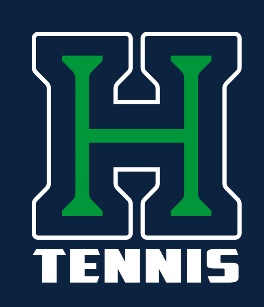 Hoya Tennis – Opportunities to improvePlaces to train that will help you take your game to the next level.  Look for a coach who will push you and your game to be betterTeaches good fundamentalsA coach who will challenge youEric Highsmith - erich@bouncenback.comMay - June Tennis. Afternoon drills and team practice match play:  6:30-8 pm T & Th $180 per month @ Dominion Christian SchoolLost Mountain Tennis Center Teaching the fundamentals of tennisBreaks down the swing/strokesGroup/semi-private/private lessonsJunior Development programLaurel Park - https://tennisdynamics.net/Teach the fundamentals of tennisJunior development programGroup/semi-private/private lessons770-919-8602 www.tennisdynamics.net Email: info@tennisdynamics.net Facebook: facebook.com/tennisdynamics Twitter: @LaurelparkTCWhat to look for in a tennis coach: Low player to coach ratio-you will get more practice and feedbackCredentials:  certified by the USPTA, played at the college level, etc.Does he/she tell you what you want to hear or give you constructive feedback to make you better?Have you been successful because of his/her coaching?